Тема: ВЕЛИКИЙ РУССКИЙ ПОЭТ А.С.ПУШКИН.  число_______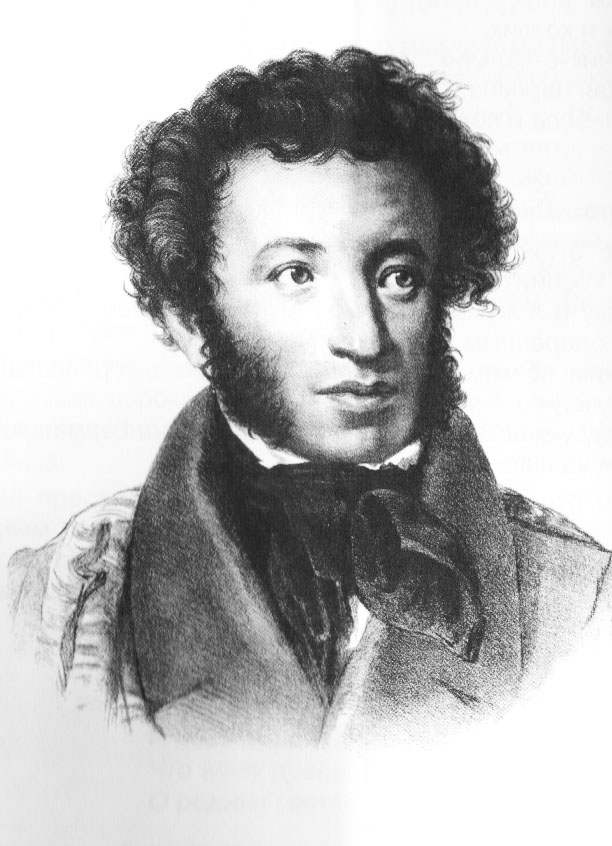 	Задание №1. Допиши предложение.1. Пушкин родился в  семье______________________________2.В детстве он получил_______________________________________3.Затем учился____________________________________________Задание №2. Заполни таблицу.Задание №3. Нарисуй рисунок по сказкам  А.Пушкина (можно раскрасить)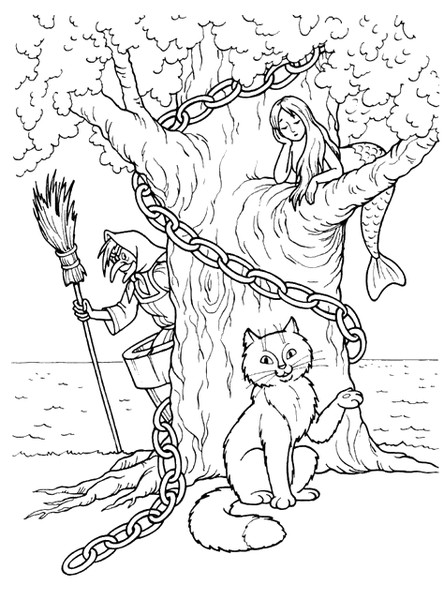 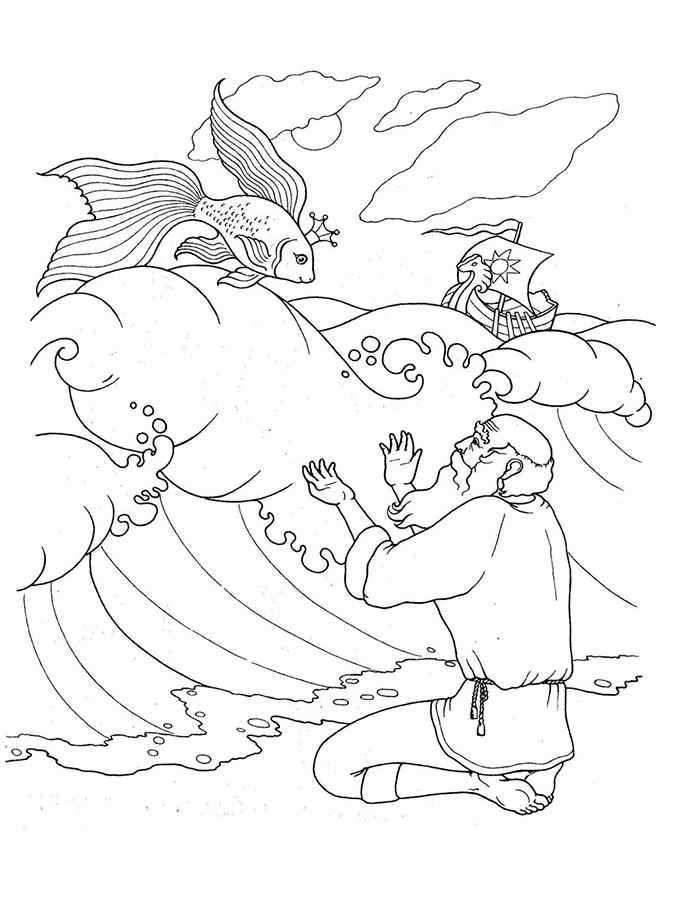 Какие сказки в детстве рассказывали Саше Пушкину?Какие произведения написал А.Пушкин?